Technický riderInscenace „Šepoty a výkřiky“ Horácké divadlo JihlavaTechnické podmínky potřebné pro vystoupení:Možnost stavby + svícení den předem nebo noční stavbaJEVIŠTĚ:Rozměry jeviště š. 9,5m mezi portály, hl. min. 9 m.Uklizené jeviště a ochoz, (černý horizont -spíš ne a boční šály vytažené)Volné tahy (6 tahů pro zavěšení kulis) – tahová tyč 11mZavěšení prospektu 2x 10m šířka x 8,30 výška – musí i odjet (17m komín divadla)Točna – může být i bezNástupy z obou stran. Možnost vrtání do podlahy jeviště. Stavění dekorace min 4 hodiny.Obhlídka nutnáOdjezd márnice za horizont , popřípadě možnost zakryti černým horizontemPřístup do divadla a na jeviště minimálně 2,5m-3m výška x 3m šířkaZVUK:Zvuková aparatura s výkonem a kvalitou odpovídající realizaci hudebního představení v daném prostoru.Prostor pro umístění zvukové režie v hledišti (live post) – mixážní pult s efektem v hledišti s možností připojení 3x mikroportů a 2x SD přehrávače Sběrové mikrofony (ideálně nad jevištěm + zepředu)Jevištní odposlech Možnost pustit zvuk od horizontuSVĚTLA: 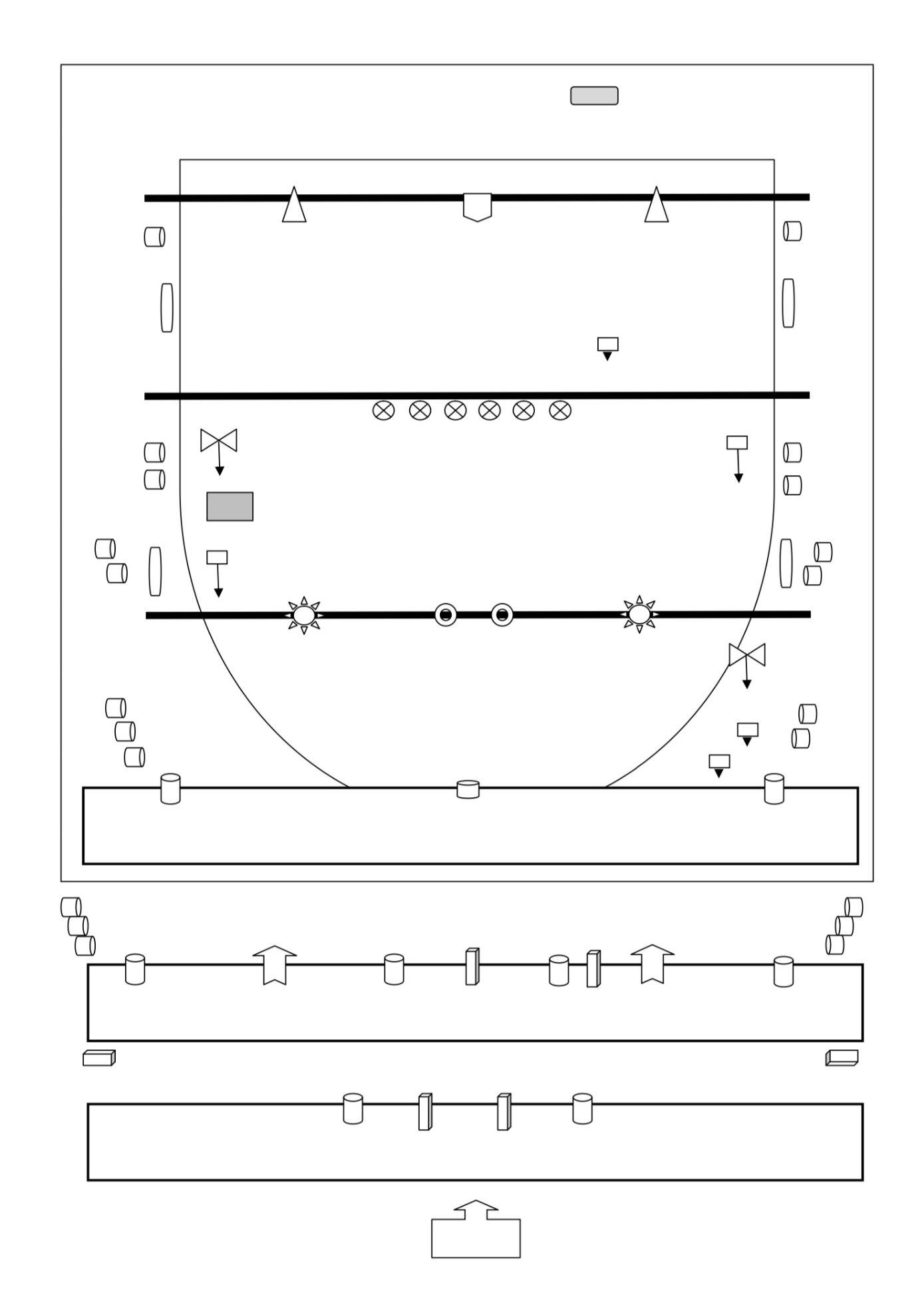 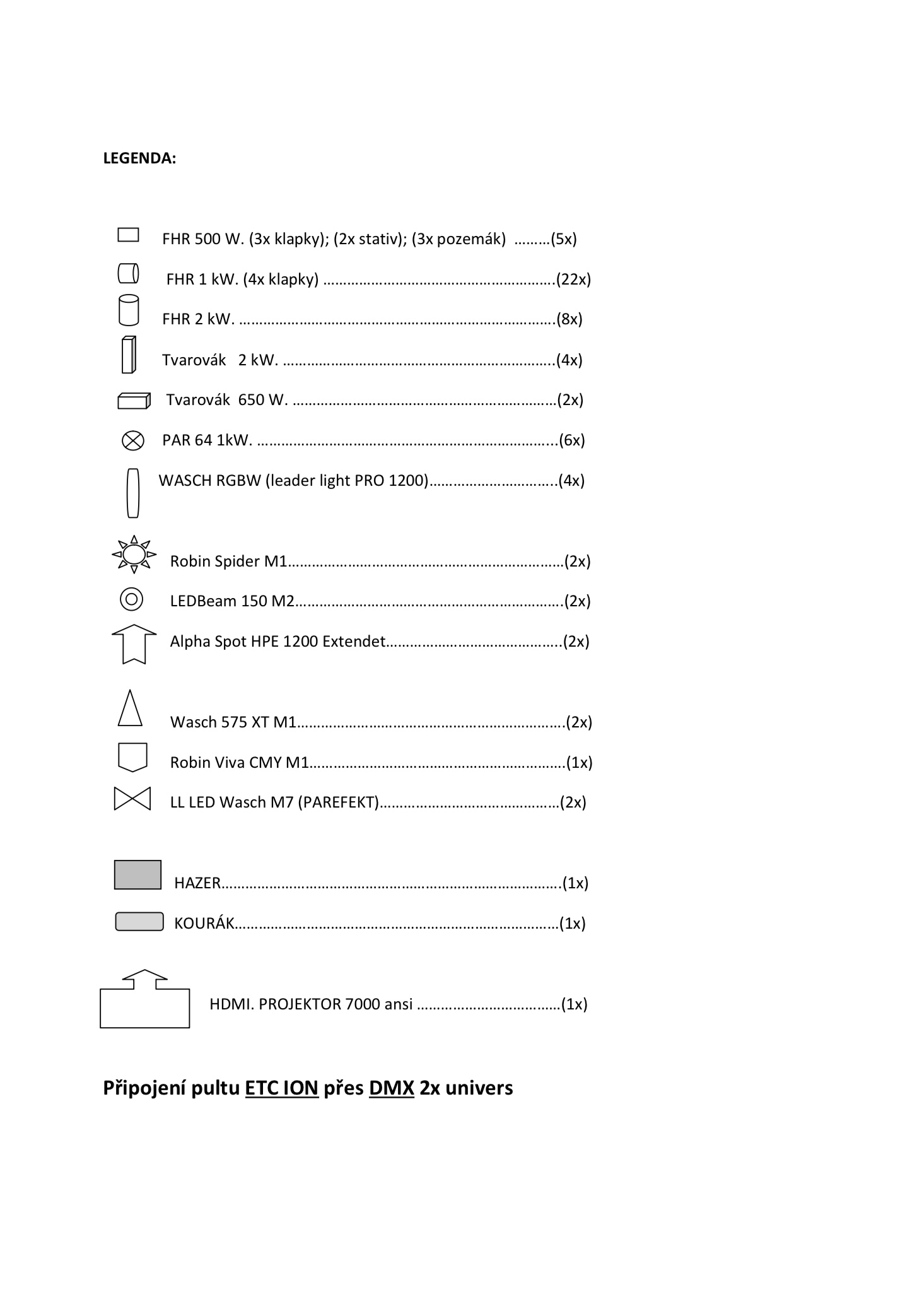 ČASOVÝ ROZVRH: a) zajistit vyklizení přístupových cest k jevišti, čisté a prázdné jeviště a přístup do       budovy od --:-- hodinb) volné herecké šatny pro 4 muže a 4 ženy, c) zázemí technického personálu pro 9 osobd) čistou, teplou vodu (sprcha) a WC v těsné blízkosti šatenf) účast místního technického personálu:   jevištní technika: od --:-- hodin            osvětlovač a zvukař: od --:--.00 hodinV představení se kouří.Nutná předchozí domluva: s vedoucím techniky Pavel Severin - tel.  776 843 323 nebo 567 161 017, s vedoucím osvětlovačů a zvukařů Tomem Rychetským – tel. 603 824 612s osvětlovačem Davidem Ševelou – tel. 776 258 847se zvukařem Markem Točíkem – tel.602 711 288Nebudou-li předem smluvené technické podmínky odpovídat skutečnosti, vyhrazuje si HDJ právo představení neodehrát, nebo odehrát s tím, že vzniklé náklady související s úpravami bude hradit pořadatel.Obhlídka nutná  !!!